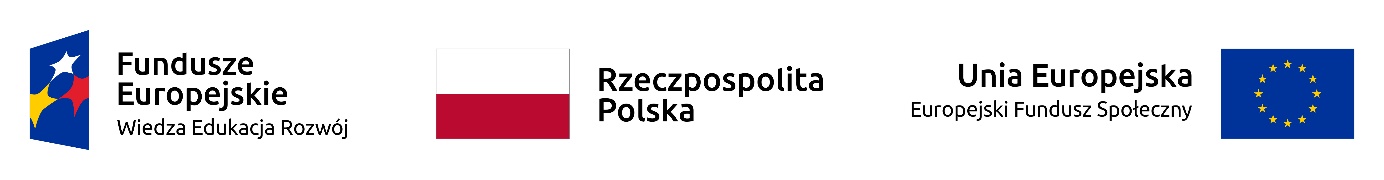 Projekt  Program Operacyjnego Wiedza Edukacja RozwójNr i nazwa Osi priorytetowej: II. Efektywne polityki publiczne dla rynku pracy, gospodarki i edukacjiNr i nazwa Działania: 2.10 Wysoka jakość systemu oświaty                                                   Załącznik nr 14 DEKLARACJA UCZESTNICTWA W  FORMACH ROZWOJU EDUKACYJNEGO……………………………………………………………………………………………………………………………………………………………………………./imię i nazwisko Uczestnika/…………………………………………………………………………………………………………………………………………………………………………… /PESEL/Poświadczam uczestnictwo w  formach rozwoju edukacyjnego  zgodnie z wypełnionym załącznikiem nr 7    w związku z uczestnictwem   w Projekcie "Szkoła ćwiczeń Ziemi Kujawsko - Dobrzyńskiej województwa kujawsko - pomorskiego".……………………………………………                                                               ………………………………………………..…….      (miejscowość, data)                                                                                       (czytelny podpis Uczestnika Projektu)